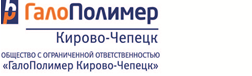 Описание работы узла вывода шламов рассолоподготовки.1. Подготовка суспензии сульфата кальция (зона проектирования Заказчика).Обедненный рассол из электролизеров (анолит) после вакуумного и химического обесхлоривания в количестве до 20,0 м3/час поступает в каскад реакторов с мешалками, в котором с помощью синтетической соляной кислоты производится корректировка щелочности до рН = 9...10. Осадок сульфата кальция, полученный в кислом и нейтральном растворах, обладает меньшей адгезией к стенкам оборудования и трубопроводов и большей скоростью фильтрации.Состав анолита, г/дм3:NaCl	230...270Ca2+	0,15...0,20SO42-	10,0...12,0NaOH	0,2...0,4Температура 70...80 °СДалее анолит обрабатывается 32% раствором хлористого кальция в необходимом избытке от стехиометрии. При необходимости, с целью вывода из рассольно-анолитной системы амальгамных ядов, производится обработка полученной суспензии гидросульфидом натрия.Образующаяся в процессе осаждения сульфатов суспензия состава, г/дм3:CaSO4	10...12NaCl	250SO42-	3...6Ca2+	2...3поступает в приемный сборник суспензии узла выделения шлама. При отсутствии необходимости вывода амальгамных ядов в суспензии возможно присутствие активного хлора в количестве до 30 мг/дм3.2. Подготовка к выводу шлама из отстойников Дорра (зона проектирования Заказчика).Обедненный рассол насыщается в растворителе поваренной солью и поступает в отстойники Дорра, в которых  производится очитка рассола от примесей кальция, магния и железа. Суспензия шлама из отстойников, содержащая карбонат кальция, гидроокиси магния и железа, нерастворимые примеси, поступает в существующий репульпатор с мешалкой поз. 15, из которого насосами поз. 16/1,2 передается в сборник суспензии узла вывода шламов. Объем выводимой для фильтрации суспензии около 6,0 м3/час.Состав суспензии, г/дм3:CaCO3	50,3Mg(OH)2	1,2Fe(OH)3	 0,7Нераств.	5,9NaCl	300NaOH	0,3Ca2+	0,15SO42-	10,03. Узел выделения шламов рассолоподготовки (зона проектирования Подрядчика).Суспензия сульфата кальция в объеме до 21 м3/час из приемного сборника поступает в сгуститель (пластинчатый отстойник), в котором в течение 30 минут подвергается осветлению. Осветленная часть суспензии  в объеме до 15,0 м3/час по линии перелива из сгустителя поступает в сборник, откуда, совместно  с фильтратом с узла фильтрации, откачивается в анолитный коллектор. Сгущенная часть шлама в количестве до 5,0 м3/час из нижней части сгустителя (отстойника) насосами подается в сборник суспензии, откуда, совместно с суспензией карбоната кальция, поступает на фильтр.При проектировании заложить степень очистки по взвешенным веществам в отстойнике в количестве (90...95) % от поступающей величины.Схемой предусмотреть возможность:- совместного осветления в пластинчатом отстойнике суспензии сульфата и карбоната кальция и только суспензии сульфата кальция;- фильтрации сульфата и карбоната кальция на разных фильтрах;- фильтрации сульфата и карбоната кальция на одном фильтре.Шлам с узла фильтрации в количестве до 988 кг/час поступает в бункер, откуда автотранспортом вывозится на участок размещения отходов.Ориентировочный состав шлама при совместной фильтрации суспензий, % масс.:CaCO3	30,5СaSO4	18,6Mg(OH)2	0,8Fe(OH)3 	0,4Нераств.	3,6NaCl	9,8H2O	36,04.Требования к выбору фильтр-пресса.Производительность по суспензии до 15,0 м3/час. Производительность по кеку до 1000 кг/час. Содержание влаги в кеке минимальное.Материал фильтровальных плит и фильтровальной ткани д.б. устойчив в вышеперечисленных средах с содержанием активного хлора до 30,0 мг/дм3.В фильтрат не должны поступать продукты коррозии конструктивных частей фильтра, являющиеся «амальгамными ядами» для ртутного электролиза.Сушка кека воздухом необходима, промывка ткани водой необязательна.Работа фильтра должна быть автоматизирована.Зам. директора по развитию производства	А.Е. Колесников